INSTITUTO FEDERAL DE EDUCAÇÃO CIÊNCIA E TECNOLOGIA campus CARAGUATATUBA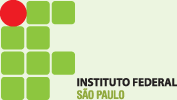 CURSO DE LICENCIATURA DA MATEMÁTICARELATÓRIO FINAL DE ESTÁGIO CURRICULAR SUPERVISONADO NOME DO ESTUDANTECARAGUATATUBA, SÃO PAULO 2015Instituto Federal de Educação Ciência e Tecnologia campus CaraguatatubaCurso de Licenciatura da MatemáticaDisciplina Prática de Ensino 4Prof. XXXRELATÓRIO FINAL DE ESTÁGIO CURRICULAR SUPERVISONADO Trabalho apresentado à Disciplina Prática de Ensino 4, como requisito para a conclusão da carga horária do programa de Estágio Curricular Supervisionado do Curso de Licenciatura da Matemática.Estudante: XXXProf. Disciplina PE4: XXXProf. Supervisor de Estágio: Profa.Ma. Andressa Mattos Salgado-Sampaio.CARAGUATATUBA, SÃO PAULO2015SUMÁRIOINTRODUÇÃO e OBJETIVOSReunir as introduções de todas as etapas anteriores do estágio em um texto que explique a síntese das investigações realizadas nos semestres anteriores. Descrever os objetivos alcançados em cada etapa e o caráter formativo que o estágio representou para o estudante. ETAPA 1Na primeira folha (folha de rosto da etapa 1) inserir os seguintes dados:LOCAL DE REALIZAÇÃO:PERÍODO: CARGA HORÁRIA TOTALIZADA:PROF. ORIENTADOR DA DISCIPLINA:RELAÇÃO DOS NOMES  DOS ESTUDANTES (SE REALIZADO EM EQUIPE):Na sequência inserir o relatório parcial da etapa 1.ETAPA 2Na primeira folha (folha de rosto da etapa 2) inserir os seguintes dados:LOCAL DE REALIZAÇÃO:PERÍODO: CARGA HORÁRIA TOTALIZADA:PROF. ORIENTADOR DA DISCIPLINA:RELAÇÃO DOS NOMES DOS ESTUDANTES (SE REALIZADO EM EQUIPE):Na sequência inserir o relatório parcial da etapa 2.ETAPA 3Na primeira folha (folha de rosto da etapa 3) inserir os seguintes dados:LOCAL DE REALIZAÇÃO:PERÍODO: CARGA HORÁRIA TOTALIZADA:PROF. ORIENTADOR DA DISCIPLINA:RELAÇÃO DOS NOMES DOS ESTUDANTES (SE REALIZADO EM EQUIPE):Na sequência inserir o relatório parcial da etapa 3.ETAPA 4Na primeira folha (folha de rosto da etapa 1) inserir os seguintes dados:LOCAL DE REALIZAÇÃO:PERÍODO: CARGA HORÁRIA TOTALIZADA:PROF. ORIENTADOR DA DISCIPLINA:Na sequência inserir o relatório do desenvolvimento da etapa 4.Orientação para a realização da etapa 4 do estágio: No Estágio Supervisionado 4, com 100 horas/aula de duração, o aluno fará a implementação de ações de regência em salas de aula de Matemática na Educação Básica - Ensino Fundamental (anos finais) e Médio. Esta etapa do estágio deverá ser desenvolvida individualmente. Este é o momento do estágio de regência na Educação Básica, na rede de pública de ensino ou em outras comunidades educacionais, bem como da elaboração, implementação e avaliação de planos de ensino em situações reais. O aluno deverá retomar o projeto de trabalho elaborado na etapa anterior (disciplina PE3) já com as devidas reformulações, para neste momento aplicá-lo na íntegra, em situações reais de ensino. Quanto ao desenvolvimento do projeto em sala de aula, do trabalho planejado, o estagiário deverá ter especial apoio do professor orientador e do professor da própria escola. Durante o estágio, no desenvolvimento das ações de regência, os professores orientadores da disciplina PE4 e o professor supervisor do estágio na instituição de ensino deverão selecionar um momento para visitar as escolas conveniadas ao estágio e avaliar o desenvolvimento dos projetos de trabalho dos estudantes in loco.No relatório do estágio desta etapa o estudante deverá fazer um relato descritivo e analítico do seu desempenho como professor regente das aulas realizadas durante o estágio. Deverá também anexar no corpo deste relatório final o plano de aula que fora executado, com os devidos ajustes mediante orientação dos professores da disciplina de Prática de Ensino 4. Também deverá ser anexado no corpo deste relatório final a “Ficha de avaliação da regência” que será entregue ao aluno no final das suas atividades de estágio em regência de aulas pelos professores avaliadores da atividade de regência.CONSIDERAÇÕES FINAIS.Esse é o espaço para que o estudante manifeste suas impressões e inferências a respeito da proposta de investigação nas escolas campo de estágio, da análise dos dados encontrados, e da relação dessa situação didática de ensino (o estágio) com a sua trajetória de formação docente. REFERÊNCIAS BIBLIOGRÁFICAS.Utilizar as normas da ABNT.ANEXOSColoque aqui documentos e outros materiais que por ventura tenha citado no corpo do trabalho, ou que julgar interessante para a análise do que foi apresentado.ANEXAR AQUI AS FICHAS DE ACOMPANHAMENTO DA CARGA HORÁRIA DE ESTÁGIO E DEMAIS DOCUMENTOS SOLICITADOS PELO PROF.SUPERVISOR DO ESTÁGIO.